SARDAR VALLABHBHAI NATIONAL INSTITUTE OF TECHNOLOGY, SURATDEPARTMENT OF CIVIL ENGINEERING  Computational Hydraulic Laboratory TThe Computational Hydraulic Laboratory is developed under the Centre of Excellence on “Water Resources and Flood Management” in the Department of Civil Engineering. 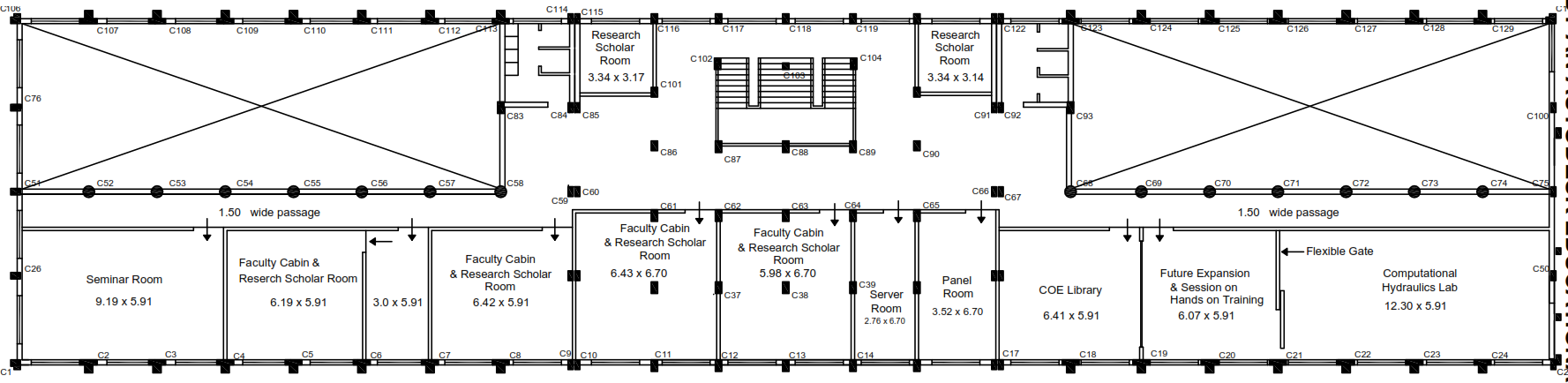 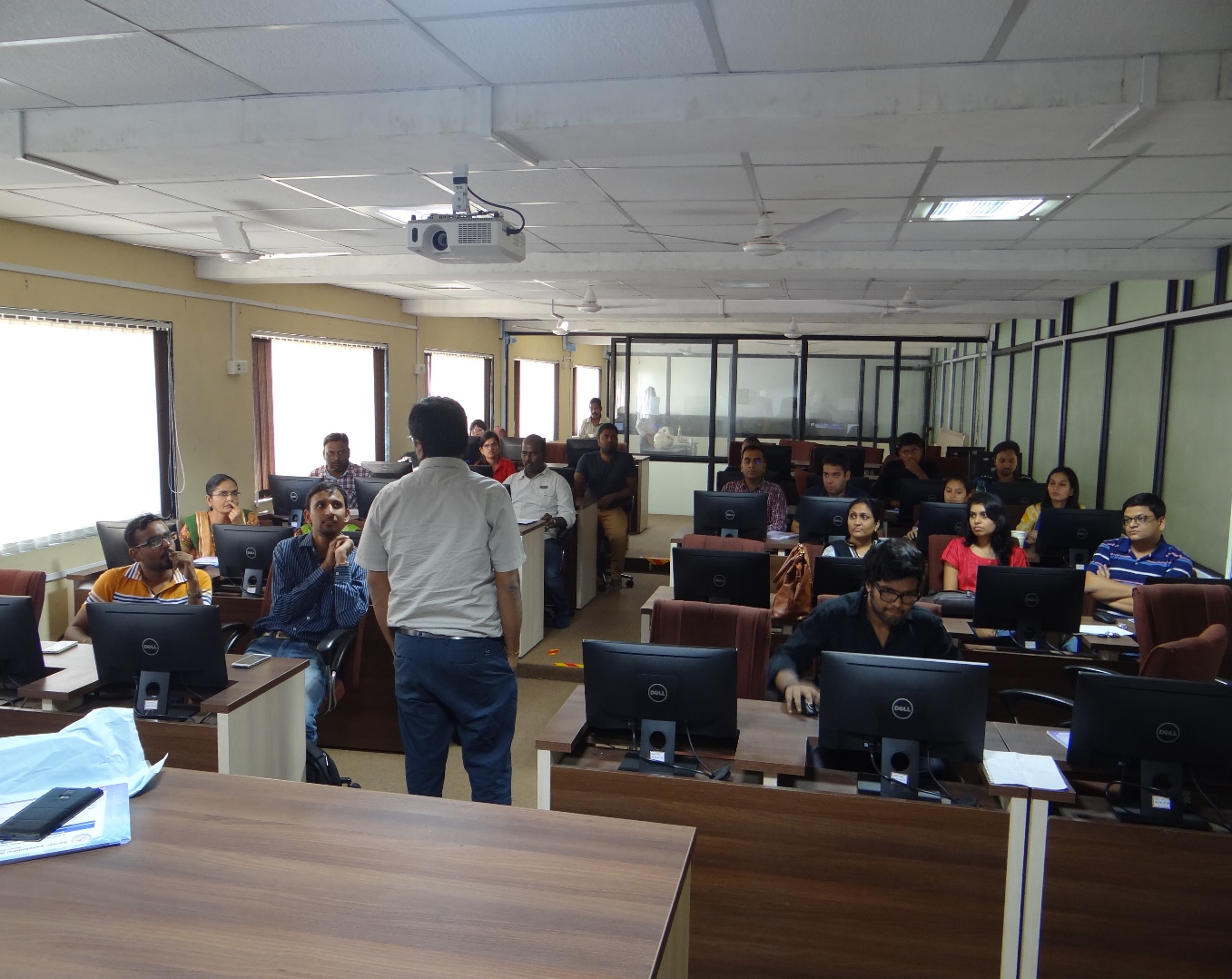 Following Softwares are available in the said Laboratory: Following computation laboratory work is carried out in this laboratory: Analysis of steady state water surface profile using HEC-RAS. 			Analysis of unsteady state flood wave using HEC-RAS. 				Hydrologic modelling of catchment using HEC-HMS.				Integration of hydrologic (HEC-HMS) and hydraulic models (HEC-RAS). 		Water Distribution network analysis using LOOP. 					Water distribution network analysis using Water GEMs. 				Water hammer analysis using Bentley Hammer. 				Reservoir optimization through linear programming solution using LINGO. 		Apart from above laboratory work, UG, PG and PhD students are carried out their seminar, dissertation and doctoral thesis work using the resources of this laboratory. The CHL is also utilized for the consultancy purposes. Sr No.Name of Equipment/ Software's1Desktop PCs (45 Nos)2MIKE 11 3MIKE FLOOD4MIKE 21 FM5MIKE HYRDO BASIN6MIKE SHE7GMS8ESRI ArcGIS 10.69ERDAS IMAGINE10Bentley Water Gem11Bentley Storm CAD12Bentley Sewer Gem13Bentley Hammer14Auto CAD15Statistica16ANSYS17MATLAB18HEC-RAS19HEC-HMS20RiverCAD Professional21HEC-222Origin Lab Pro V 2021b23MIKE 21C